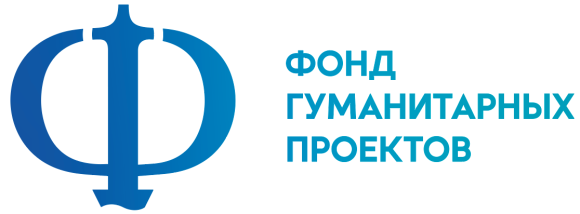 Государственное бюджетноепрофессионального образовательное учреждение «Курсавский региональный колледж «Интеграл»ПРОГРАММА ПРОФЕССИОНАЛЬНОЙ ПРОБЫ«Бухгалтер»в рамках проекта по ранней профессиональной ориентации учащихся 6-9 классов общеобразовательных организаций«Билет в будущее»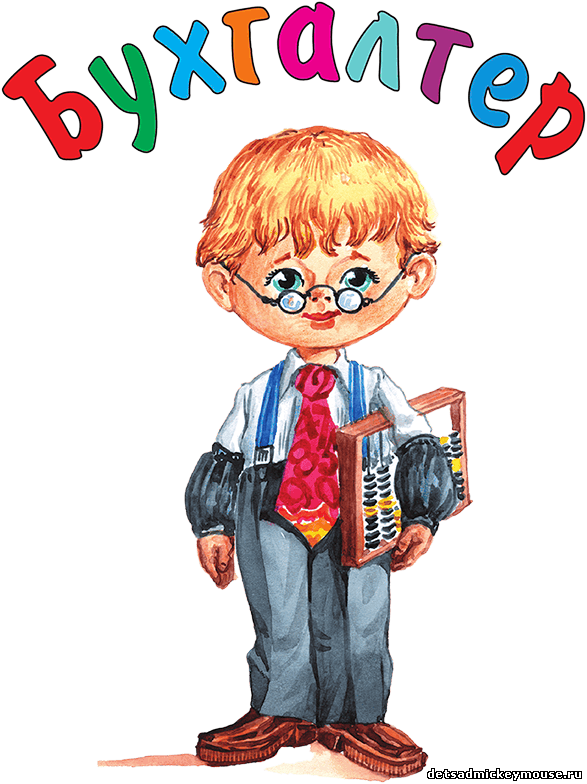 с.Курсавка2022Программа разработана для проведения профессиональной пробы по профессиональному направлениюБухгалтерОрганизация-разработчик: ГБПОУ «Курсавский региональный колледж «Интеграл» Разработчик: Кузнецова Зинаида Михайловна, преподавательГБПОУ  КРК «Интеграл»Рассмотрена, утверждена и рекомендована к применению на заседании Методического совета ГБПОУ КРК «Интеграл».Протокол № 7от «29»августа 2022 г.Председатель     Методического   совета                           Н.Н. Тучина     357070  Ставропольский край,Андроповский район,с.Курсавка, ул. Титова, 15тел.: 8(86556)6-39-82, 6-39-83факс:6-39-79krk@mosk.stavregion.ru1. Паспорт программы профессиональной пробыПрофессиональная среда: деловаяНаименование профессионального направления: бухгалтерАвтор программы:Кузнецова Зинаида Михайловна, преподаватель ГБПОУ КРК «Интеграл», сертифицированный эксперт по компетенции «Бухгалтер».Контакты автора:Ставропольский край,Андроповский район,с.Курсавка, e-mail kusn1956@mail.ru,телефон 89187894277.2. Содержание программы2.1. Введение (5минут)1. Краткое описание профессионального направления. Предлагаю вам узнать о такой востребованной профессии, как бухгалтер. Мы часто слышим о ней, но многие не знают,чем же занимается человек, работающий по данной специальности. Так, что же она из себя представляет? Кто такой бухгалтер, и чем он занимается? ...История бухгалтерского учёта столь же стара, как и цивилизация. Давным-давно, когда не было даже цифр, люди уже владели основами бухгалтерского учёта. Они делали записи о своём хозяйстве, а счет заменяли зарубки, которые делали на сучках деревьев, на костях животных, на стенах пещер и даже на поверхностях скал. В дальнейшем носителями информации стали папирус, глиняные обожженные таблицы - "кирпичи", пергамент, воск, дерево, бумага. Именно тогда понадобился такой человек, который мог бы вести учет производства.Современный бухгалтер ведёт учёт всем расходам, убыткам и прибыли предприятия, рассчитывает заработную плату, высчитывает и оплачивает налоги. Бухгалтер знает всё, что происходит с деньгами фирмы или завода. 2.Место и перспективы профессионального направления в современной экономике региона, страны, мира.Сейчас специальность бухгалтера входит в число самых востребованных специальностей.Труд бухгалтера очень важен. Сколько должны фабрике или заводу и сколько куда нужно заплатить денег – решает бухгалтер. Бухгалтер должен хорошо уметь считать, он должен сосчитать, сколько денег должен получить каждый работник за свою работу, какая у него будет премия, сколько нужно уплатить налогов и куда пойдут собранные деньги. Каждые три месяца бухгалтер составляет специальные отчёты, которые называются балансами. В этих балансах учитываются все налоги, которые люди должны платить.3. Необходимые навыки и знания для овладения профессией.Для представителей всех «счетно-расчетных» профессий, для бухгалтера в том числе, главное - быть на «ты» с математикой. Остальное придет с опытом и практикой. Если школьник способен без труда решить задачу по математике, то он сможет с легкостью выучиться и бухгалтерскому делу. В современном мире бухгалтеры уже не пользуются книгами и счетами, а используют компьютеры со специальными программами (типа 1С), облегчающими процесс расчетов. Профессия бухгалтера требует внимательности, ответственности и честности. Любые ошибки могут привести к большим убыткам у организации, люди могут оказаться без зарплаты. Бухгалтер оперирует большими цифрами и должен иметь хорошую память. Профессия обязывает быть аккуратным,честным, ответственным,справедливым.В бухгалтерской профессии прежде всего нужна усидчивость и скрупулезность. Семь раз отмерь, один отрежь - это про бухгалтера. Самая маленькая ошибка может привести к сбою всей отчетности, любая ошибка бухгалтера влетает в копеечку.Бухгалтер должен обладать знаниями по следующим направлениям:- бухгалтерский учет, налоговый учет,- финансовый анализ, основы аудита,- законодательство в бухгалтерской сфере,- сведения о МСФО,- базовые знания компьютера, 1C, Excel.4.1-2 интересных факта о профессиональном направлении.Люди с бухгалтерским образованием необходимы для поддержания финансового благополучия коммерческих компаний и государственных учреждений, фондов, благотворительных организаций, банков. Они востребованы во всех отраслях торговли и сельского хозяйства, производства и транспорта, добычи сырья и сфере услуг. Такие специалисты входят в штат таможенных и налоговых органов, проверяющих организаций, всех ветвей государственной власти.Сегодня бухгалтер — больше, чем просто технический счетовод, который вбивает данные в программу. Это специалист, который разбирается в бизнесе, эффективно взаимодействует с разными отделами своей компании, умеет добывать важную информацию, многое знает о смежных профессиях и постоянно следит за изменениями в законодательстве. Все эти особенности и делают работу бухгалтера одной из самых востребованных и перспективных на сегодняшний день.5. Связь профессиональной пробы с реальной деятельностью.Одно из главных направлений работы бухгалтера связано с составлением бухгалтерского баланса. В балансах учитывается все что предприятие имеет (средства) и за что оно его приобретает (источники).2.2. Постановка задачи (5 мин)1. Постановка цели и задачи в рамках пробы.  Цель проведения профессиональной пробы «Бухгалтер» состоит в приобретении опыта в области бухгалтерского дела и помощи учащимся в профессиональном самоопределении.      Профессиональная проба направлена на выявление склонностей и способностей учащихся к выполнению работ, связанных с обработкой цифровой информации и оформлением документации с использованием счетно-вычислительной техники; пробуждение интереса к экономической сфере.      В процессе выполнения профессиональной пробы школьники должны составить бухгалтерский баланс, правильно внести в него данные.2. Демонстрация итогового результата, продукта. Примеры заполненных бухгалтерских балансов.2.3. Выполнение задания (20 мин)1. Подробная инструкция по выполнению задания:- Внимательно ознакомьтесь с заданием (приложение 1);- Составьте бухгалтерский баланс (приложение 2)2. Рекомендации для наставника по организации процесса выполнения задания. Ознакомить с практическим заданием по выполнению работы, определить последовательность действий, методов и приемов выполнения работы.2.4. Контроль, оценка и рефлексия (15 мин)1. Критерии успешного выполнения задания. - правильно составлен бухгалтерский баланс2. Рекомендации для наставника по контролю результата, процедуре оценки.Во время выполнения задания проводится контроль расчетов, оценивается правильность заполнения документов.3. Вопросы для рефлексии учащихся:Что вам понравилось в нашей работе?Могли бы вы выбрать профессию «Бухгалтер» для себя?Что вам не хватило для полного представления о профессии «Бухгалтер»?Профессия должна нравиться, работа обязательно должна приносить моральное удовлетворение. Никакие материальные компенсации не помогут, если работа не в радость. Желаю вам не ошибиться в выборе профессии!!!3. Инфраструктурный листПриложение 1Практическое задание по выполнению работы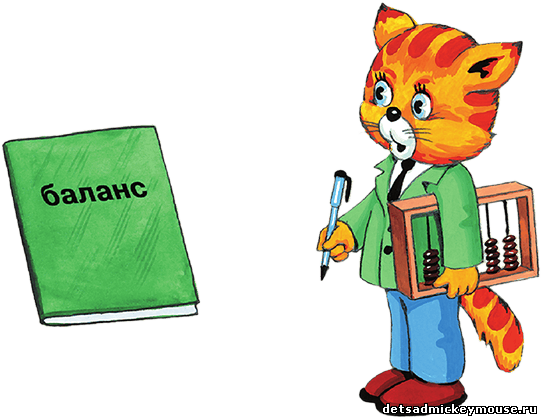 В известной русской пословице говорится: «Деньги любят счет». Ав современном мире в обращении находится очень много денег, которые ежедневно перемещаются как от человека человеку, так и между различными предприятиями и организациями. И в организации и на каждом предприятии требуется вести учет движения денег,товаров и прочих ценностей. Такой учет ведут люди, имеющие профессию «Бухгалтер».. Вот и сегодня,каждый из Вас  на нашем занятии попробует себя в данной роли. Мы попробуем составить личный финансовый баланс денежных средств ученика 6-го класса школы.Представьте, что Саша с другом в выходной день решил отдохнуть и пойти в г. Ставрополе в парк «Победы».  На все развлечения мама  дала Саше  350 рублей. Бабушка подумала, что это  мало, и еще вынула из кошелька и отдала  Саше 100 рублей. Все эти деньги стали для Саши источником средствдля отдыха, или его доходом.Доехав до парка на автобусе Саша заплатил за проезд 30 рублей.В парке ребята зашли в кафе и  Саша заказал мороженное , стоимостью 120.00 рублей и стакан сока  стоимостью  30 рублей. Деньги принял кассир в кассе. Отдохнув в кафе  Саша с другом решили покататься на колесе обозрения, стоимостью 200.00 рублей. Хорошо отдохнув, выходя из парка, они проголодавшие, решили купить себе по гамбургеру, стоимостью  80.00 рублей и стакан лимонада за 10.00 рублей   При оплате денег в кассу Саше нехватило своего бюджета, и он занял у своего друга 20.00 рублей. Все растраченные деньги явились для Саши расходом.  Нам необходимо подсчитать весь доход Саши и весь его расход, тоесть составить баланс. Слово «Баланс» означает весы, равенство доходов и расходов.  Если итог дохода и расхода равны , то баланс личных финансовых средств Саши составлен правильно.Приложение 2.Личный бухгалтерский баланс Саши в выходной деньВидФормат проведенияВремя проведенияВозрастная категорияДоступность для участников с ОВЗОзнакомительныйОчный45 минут6-11 классыНе доступноНаименованиеРекомендуемые технические характеристики с необходимыми примечаниямиКол-воНа группу/на 1 чел.Компьютер(с монитором)с подключением в сети Интернет1На группуКомпьютерная мышь и коврик для мыши1На группуКлавиатура1На группуМногофункциональное устройствоПринтер/сканер/копир1На группуСмарт-доска1На группуРучка шариковаяСиняя1На 1 чел.Бумага формат А42На 1 чел.Бланки бухгалтерских документов (листов)В соответствии с установленным заданием2На 1 чел.РасходРасходДоходДоходВид   расходаСумма в руб.Вид доходаСумма в руб.Итого:Итого: